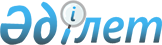 О проекте Закона Республики Казахстан "О ратификации Договора государств-участников Содружества Независимых Государств о противодействии легализации (отмыванию) преступных доходов и финансированию терроризма"Постановление Правительства Республики Казахстан от 25 ноября 2010 года № 1248      Правительство Республики Казахстан ПОСТАНОВЛЯЕТ:

      внести на рассмотрение Мажилиса Парламента Республики Казахстан проект Закона Республики Казахстан "О ратификации Договора государств-участников Содружества Независимых Государств о противодействии легализации (отмыванию) преступных доходов и финансированию терроризма".      Премьер-Министр

      Республики Казахстан                       К. Масимов ЗАКОН РЕСПУБЛИКИ КАЗАХСТАН О ратификации Договора государств-участников Содружества

Независимых Государств о противодействии легализации

(отмыванию) преступных доходов и финансированию терроризма      Ратифицировать Договор государств-участников Содружества Независимых Государств о противодействии легализации (отмыванию) преступных доходов и финансированию терроризма, совершенный 5 октября 2007 года в Душанбе.      Президент

      Республики Казахстан ДОГОВОР государств - участников Содружества Независимых Государств

о противодействии легализации (отмыванию)

преступных доходов и финансированию терроризма Официально

заверенный

текст ДОГОВОР

государств - участников Содружества Независимых Государств

о противодействии легализации (отмыванию) преступных

доходов и финансированию терроризма      Государства - участники Содружества Независимых Государств, именуемые в дальнейшем Сторонами,

      признавая, что борьба с организованной преступностью, коррупцией, терроризмом, иными тяжкими и особо тяжкими преступлениями требует использования современных и эффективных форм, методов и средств,

      считая, что одним из таких методов является лишение преступников доходов от преступной деятельности и других средств, используемых для совершения преступлений,

      руководствуясь общепризнанными принципами и нормами международного права,

      в целях совершенствования правовой основы противодействия легализации (отмыванию) преступных доходов и финансированию терроризма и сотрудничества в этой сфере      договорились о нижеследующем: Раздел I. Общие положения Статья 1      Стороны в соответствии с настоящим Договором, международными обязательствами и национальным законодательством сотрудничают, координируют свою деятельность, объединяют усилия государственных органов, общественных и иных объединений и организаций, а также граждан в целях противодействия легализации (отмыванию) преступных доходов и финансированию терроризма. Статья 2      Для целей настоящего Договора используются следующие основные понятия:

      а) преступные доходы - денежные средства и/или иное имущество, полученные в результате совершения преступления;

      б) средства (имущество) - активы любого рода, движимые или недвижимые, независимо от способа их приобретения, а также юридические документы или акты, подтверждающие право на такие активы или участие в них;

      в) финансирование терроризма - предоставление или сбор средств либо оказание финансовых услуг с осознанием того, что они предназначены для финансирования организации, подготовки или совершения хотя бы одного из преступлений террористического характера, либо для обеспечения организованной группы, незаконного вооруженного формирования, преступного сообщества (преступной организации), созданных или создаваемых для совершения хотя бы одного из таких преступлений;

      г) легализация (отмывание) преступных доходов - действия по приданию правомерного характера владению, пользованию или распоряжению преступными доходами;

      д) основное преступление - уголовно наказуемое деяние, в результате которого были получены преступные доходы, за легализацию (отмывание) которых законодательством Сторон установлена уголовная ответственность;

      е) операции с денежными средствами или иным имуществом - действия физических и/или юридических лиц с денежными средствами или иным имуществом независимо от формы и способа их осуществления, направленные на установление, изменение или прекращение связанных с ними гражданских прав и обязанностей;

      ж) подозрительные операции - операции с денежными средствами или иным имуществом, в отношении которых возникают подозрения в том, что они совершаются в целях легализации (отмывания) преступных доходов и финансирования терроризма;

      з) конфискация - безвозмездное изъятие имущества на основании решения суда;

      и) компетентные органы - государственные органы Сторон, осуществляющие полномочия по реализации настоящего Договора в пределах своей компетенции, установленной законодательством;

      к) уполномоченный орган - компетентный орган Стороны, осуществляющий в соответствии с ее законодательством получение и анализ сообщений об операциях, подлежащих обязательному контролю, и о подозрительных операциях, а также передачу правоохранительным органам информации, касающейся возможных случаев легализации (отмывания) преступных доходов и финансирования терроризма. Статья 3      1. В целях реализации настоящего Договора сотрудничество Сторон включает следующие основные направления и формы: гармонизацию законодательства; оказание правовой помощи, в том числе вручение документов, арест преступных доходов и средств для финансирования терроризма, осуществление конфискации; обмен информацией; проведение оперативно-розыскных мероприятий; консультации; обмен представителями.

      2. Настоящий Договор не препятствует Сторонам в определении и развитии иных взаимоприемлемых направлений и форм сотрудничества.

      3. Сотрудничество Сторон в рамках настоящего Договора осуществляется на основании поручений об оказании правовой помощи (далее - поручение) и запросов об оказании содействия (далее - запрос). Статья 4      1. Каждая Сторона в соответствии с национальным законодательством определяет перечень компетентных органов с указанием в нем уполномоченного органа и направляет его депозитарию одновременно с предоставлением информации о выполнении внутригосударственных процедур, необходимых для вступления настоящего Договора в силу. Стороны в течение одного месяца уведомляют депозитарий об изменении своих компетентных и уполномоченных органов.

      2. Депозитарий на основании полученных от Сторон уведомлений формирует перечень компетентных органов, рассылает его всем участникам Договора, а также сообщает обо всех изменениях данного перечня на основании уведомлений, полученных от Сторон.

      3. Компетентные органы Сторон по вопросам, предусмотренным настоящим Договором, взаимодействуют друг с другом непосредственно в пределах полномочий, определенных законодательством этих Сторон. Статья 5      Документы, направляемые в соответствии с настоящим Договором и рассматриваемые как официальные документы на территории одной Стороны, пользуются юридической силой официальных документов на территориях других Сторон и не требуют легализации, если это не противоречит законодательству Сторон их получивших. Статья 6      Расходы, связанные с исполнением запроса (поручения), несет Сторона, на территории которой они возникли, если в каждом конкретном случае не будет согласован иной порядок. Раздел II. Формирование нормативной правовой базы Статья 7      Стороны принимают меры, необходимые для гармонизации национального законодательства с учетом норм международного права в сфере противодействия легализации (отмыванию) преступных доходов и финансированию терроризма. Статья 8      1. Стороны принимают нормативные правовые акты, позволяющие их компетентным органам идентифицировать, разыскивать преступные доходы и средства для финансирования терроризма, предотвращать и пресекать операции и сделки с такими доходами и средствами, их передачу или иное распоряжение ими.

      2. Каждая Сторона принимает нормативные правовые акты, предоставляющие ее компетентным органам право запрашивать информацию, необходимую для принятия мер противодействия легализации (отмыванию) преступных доходов и финансированию терроризма. Статья 9      1. Стороны принимают нормативные правовые акты, обязывающие организации, осуществляющие операции с денежными средствами или иным имуществом, предпринимать меры по противодействию легализации (отмыванию) преступных доходов и финансированию терроризма, которые должны включать, в частности:

      а) проведение идентификации клиентов и выгодоприобретателей;

      б) документальное фиксирование сведений о клиентах и выгодоприобретателях, а также об операциях с денежными средствами или иным имуществом;

      в) хранение документов, содержащих сведения об операциях с денежными средствами и/или иным имуществом и выгодоприобретателях по ним, не менее пяти лет, а сведений о клиентах - не менее пяти лет со дня прекращения отношений с клиентом;

      г) приостановление операций с денежными средствами или иным имуществом в случаях и в порядке, предусмотренном законодательством Стороны;

      д) представление в уполномоченный орган сведений об операциях с денежными средствами или иным имуществом, признаки которых определяются в соответствии с пунктом 2 настоящей статьи;

      е) запрет на информирование клиентов и иных лиц о предпринимаемых мерах противодействия легализации (отмыванию) преступных доходов и финансированию терроризма;

      ж) отказ от заключения договора банковского счета (вклада) и отказ в проведении операции при наличии обстоятельств, определенных законодательством Сторон.

      2. Стороны принимают нормативные правовые акты, определяющие признаки операции с денежными средствами или иным имуществом, сведения о которых должны быть представлены в уполномоченный орган.

      3. Стороны определяют государственные органы, которые осуществляют контроль за реализацией организациями, осуществляющими операции с денежными средствами или иным имуществом, мер, указанных в пункте 1 настоящей статьи, и наделяют указанные органы полномочиями по изданию обязательных для подконтрольных организаций правил по противодействию легализации (отмыванию) преступных доходов и финансированию терроризма.

      4. Стороны принимают нормативные правовые акты, в которых устанавливают ответственность организаций, осуществляющих операции с денежными средствами или иным имуществом, за уклонение от предоставления или сокрытие сведений, а также иное неисполнение обязанностей, предусмотренных пунктом 1 настоящей статьи. Статья 10      Каждая Сторона принимает нормативные правовые акты, в соответствии с которыми банковская и/или коммерческая тайна не является препятствием для получения определяемыми ее законодательством государственными органами информации, необходимой для принятия мер противодействия легализации (отмыванию) преступных доходов и финансированию терроризма. Статья 11      Стороны принимают нормативные правовые акты, позволяющие обеспечить конфискацию преступных доходов, включая имущество, полученное в результате легализации (отмывания) преступных доходов, а также средств для финансирования терроризма. Статья 12      Стороны, при условии соблюдения основных принципов своей правовой системы, принимают законодательные и иные меры, необходимые для признания уголовно наказуемыми следующих деяний:

      а) конверсия имущества, а также любые сделки с ним, если известно, что такое имущество представляет собой доходы от преступлений, осуществляемые в целях сокрытия или утаивания преступного источника этого имущества или в целях оказания помощи любому лицу, участвующему в совершении основного преступления, с тем чтобы оно могло уклониться от ответственности за свои деяния;

      б) сокрытие или утаивание подлинного характера, источника, местонахождения, способа распоряжения, перемещения имущества или прав на него, или его принадлежности, если известно, что такое имущество представляет собой доходы от преступлений;

      в) приобретение, владение или использование имущества, если известно, что такое имущество представляет собой доходы от преступлений;

      г) соучастие в совершении любого из преступлений, признанных таковыми в соответствии с настоящей статьей, а также покушение на совершение такого преступления или приготовление к совершению такого преступления;

      д) финансирование терроризма. Раздел III. Обмен информацией, исполнение запросов (поручений) Статья 13      1. Компетентные органы по запросу (поручению) или по своей инициативе предоставляют друг другу информацию (документы, материалы, иные данные) по вопросам противодействия легализации (отмыванию) преступных доходов и финансированию терроризма.

      2. Передача информации осуществляется в том случае, если это не наносит ущерб национальной безопасности передающей Стороны и не противоречит ее законодательству.

      3. Информация, указанная в пункте 1 настоящей статьи, предоставляется при условии, что она не будет использована в иных целях, чем те, в которых она передается, без предварительного согласия передавшей ее Стороны.

      4. Обмен информацией между уполномоченными органами осуществляется в соответствии со статьей 23 настоящего Договора. Статья 14      Компетентные органы не разглашают факт запроса (поручения) и его содержание, если компетентными органами запрашивающей Стороны не оговорено иное, обеспечивают конфиденциальность переданных запрашиваемой Стороной сведений и используют их лишь в той мере, какая необходима для осуществления расследования, судебного разбирательства или для выполнения процедур, предусмотренных запросом (поручением). Статья 15      1. Исполнение запросов (поручений) осуществляется в соответствии с настоящим Договором, иными международными договорами и законодательством запрашиваемой Стороны. По просьбе компетентного органа запрашивающей Стороны при исполнении запроса (поручения) может быть применено законодательство этой Стороны, если иное не установлено законодательством запрашиваемой Стороны или международными обязательствами этой Стороны.

      2. Компетентные органы исполняют запросы о проведении оперативно-розыскных мероприятий в целях установления места нахождения преступных доходов и лиц, подозреваемых в причастности к их легализации (отмыванию) и финансированию терроризма.

      3. Порядок направления и исполнения поручений об оказании правовой помощи определяется международными договорами, участниками которых являются Стороны. Статья 16      1. Компетентные органы запрашиваемой Стороны могут отложить исполнение запроса либо по договоренности с компетентными органами запрашивающей Стороны исполнить запрос частично или на условиях, соблюдение которых признано ими необходимым, если исполнение запроса может нанести ущерб проведению оперативно-розыскных мероприятий, досудебному производству или судебному разбирательству, осуществляемому компетентными органами запрашиваемой Стороны.

      2. Компетентные органы запрашиваемой Стороны могут отказать в исполнении запроса, если это противоречит ее национальным интересам либо законодательству и международным обязательствам, а также если запрос не соответствует положениям настоящего Договора. Статья 17      1. Запрос составляется и передается в письменной форме. При этом могут быть использованы технические средства связи с последующим незамедлительным письменным подтверждением.

      2. Запрос подписывается руководителем компетентного органа запрашивающей Стороны или его заместителем и скрепляется гербовой печатью, если компетентные органы не договорятся об ином.

      3. Запрос исполняется в возможно короткий срок, но не позднее 30 дней со дня его получения, если Сторонами не оговорено иное. Статья 18      В запросе указываются:

      а) наименование компетентных органов запрашивающей и запрашиваемой Сторон;

      б) предмет и основание запроса;

      в) существо дела (преступления), по которому проводятся оперативно-розыскные мероприятия, за исключением случаев, когда речь идет о вручении официальных документов;

      г) тексты соответствующих нормативных правовых актов, а также заявление о том, что запрашиваемая или любая другая мера, ведущая к аналогичным результатам, может быть принята на территории запрашивающей Стороны в соответствии с ее законодательством;

      д) в случае необходимости и по мере возможности:

      информация о лице (фамилия, имя, отчество, сведения о месте рождения и гражданстве, адрес места жительства и места пребывания, реквизиты документа, удостоверяющего личность физического лица; официальное наименование и адрес места нахождения юридического лица, его государственный регистрационный номер и место регистрации);

      информация об имуществе или доходах, являющихся объектом запроса (их местонахождение, связи с соответствующим лицом или лицами и преступлением, а также любые имеющиеся сведения о правах других лиц на это имущество или доходы);

      конкретная процедура, которой по просьбе запрашивающей Стороны было бы желательно следовать. Статья 19      Поручение об исполнении судебного решения о конфискации содержит в том числе:

      а) заверенную копию решения о конфискации, вынесенного судом запрашивающей Стороны, и информацию о том, в какой части оно должно быть исполнено;

      б) документы, подтверждающие возможность заявления третьими лицами прав на имущество, подлежащее конфискации. Статья 20      Если указанные в запросе (поручении) сведения не достаточны для его исполнения, запрашиваемая Сторона может запросить дополнительную информацию, установив предельный срок для ее предоставления. Статья 21      В случае множественности запросов, направленных несколькими Сторонами в соответствии с настоящим Договором и затрагивающих одни и те же обстоятельства, запрашиваемая Сторона самостоятельно определяет, какой из запросов подлежит первоочередному исполнению, при необходимости предварительно проконсультировавшись с запрашивающими Сторонами. Статья 22      1. Запрашиваемая Сторона информирует запрашивающую Сторону:

      а) о действиях, предпринятых по запросу, и их результатах;

      б) об отказе, отсрочке и условиях исполнения запроса (его части) с указанием их причины;

      в) о тех положениях национального законодательства, которые автоматически потребуют отмены мер обеспечения по запросу.

      2. Запрашивающая Сторона безотлагательно информирует запрашиваемую Сторону об обстоятельствах, существенно влияющих на исполнение запроса. Статья 23      1. Уполномоченные органы осуществляют информационный обмен между собой на стадиях сбора, обработки и анализа находящейся в их распоряжении информации о подозрительных операциях и о деятельности физических и/или юридических лиц, участвующих в совершении этих операций.

      2. Обмен информацией осуществляется по инициативе или по запросу одного из уполномоченных органов. Запрос на получение информации должен содержать его краткое обоснование.

      3. Полученная информация может быть передана третьей стороне, разглашена третьему лицу, а также использована в следственных или судебных целях лишь при наличии предварительного письменного согласия уполномоченного органа ее предоставившего. При этом указанная информация используется только по делам, связанным с легализацией (отмыванием) преступных доходов и финансированием терроризма, если иное не определит передавший ее уполномоченный орган.

      4. Информация, поступившая в соответствии с настоящей статьей, является конфиденциальной, и на нее распространяется режим защиты, предусмотренный законодательством получающей ее Стороны в отношении подобной информации из национальных источников. Раздел IV. Конфискация Статья 24      Каждая Сторона по поручению другой Стороны принимает все возможные меры для обеспечения конфискации преступных доходов и/или средств для финансирования терроризма. Статья 25      О возможной отмене меры обеспечения, осуществляемой в соответствии с настоящим Договором, запрашиваемая Сторона заблаговременно информирует запрашивающую Сторону. Статья 26      1. Сторона, получившая поручение об исполнении судебного решения о конфискации преступных доходов и/или средств для финансирования терроризма, находящихся на ее территории, осуществляет конфискацию в соответствии с национальным законодательством и международными договорами, участниками которых являются запрашивающая и запрашиваемая Стороны.

      2. Если на основании одного и того же решения какая-либо Сторона ходатайствует о конфискации перед несколькими Сторонами, то она уведомляет об этом каждую из этих Сторон.

      3. Запрашивающая Сторона безотлагательно информирует запрашиваемую Сторону об обстоятельствах, в связи с которыми решение о конфискации полностью или частично утрачивает силу. Статья 27      Стороны могут заключать друг с другом соглашения или в каждом конкретном случае договариваться о разделе имущества, полученного одной Стороной в результате исполнения поручения об исполнении судебного решения о конфискации, либо средств от реализации конфискованного имущества. Раздел V. Заключительные положения Статья 28      Положения настоящего Договора не затрагивают прав и обязательств Сторон, вытекающих из других международных договоров, участниками которых они являются. Статья 29      В целях развития положений настоящего Договора компетентные органы могут заключать между собой межведомственные договоры. Статья 30      Стороны при осуществлении сотрудничества в рамках настоящего Договора используют в качестве рабочего русский язык. Статья 31      1. Настоящий Договор вступает в силу с даты сдачи на хранение депозитарию третьего уведомления о выполнении подписавшими его Сторонами внутригосударственных процедур, необходимых для его вступления в силу.

      2. Для Сторон, выполнивших внутригосударственные процедуры позднее, настоящий Договор вступает в силу с даты сдачи соответствующих документов депозитарию. Статья 32      Настоящий Договор открыт для присоединения других государств, разделяющих его положения, путем передачи депозитарию уведомления о таком присоединении. Для присоединяющегося государства настоящий Договор вступает в силу с даты получения депозитарием соответствующего уведомления при соблюдении пункта 1 статьи 31 настоящего Договора. Статья 33      Стороны могут по взаимному согласованию вносить в настоящий Договор изменения и дополнения, оформляемые протоколом, который вступает в силу в порядке, предусмотренном статьей 31 настоящего Договора, если Стороны не договорятся об ином. Статья 34      Спорные вопросы между Сторонами, связанные с применением или толкованием настоящего Договора, разрешаются путем консультаций и переговоров между заинтересованными Сторонами. Статья 35      1. Каждая Сторона может выйти из настоящего Договора, направив письменное уведомление об этом депозитарию не менее чем за шесть месяцев до предполагаемой даты выхода.

      2. К моменту выхода соответствующая Сторона должна выполнить все материальные, финансовые и иные обязательства, возникшие в связи с участием в настоящем Договоре.      Совершено в городе Душанбе 5 октября 2007 года в одном подлинном экземпляре на русском языке. Подлинный экземпляр хранится в Исполнительном комитете Содружества Независимых Государств, который направит каждому государству, подписавшему настоящий Договор, его заверенную копию.За Азербайджанскую Республику     За Республику МолдоваЗа Республику Армения             За Российскую ФедерациюЗа Республику Беларусь            За Республику ТаджикистанЗа Грузию                         За ТуркменистанЗа Республику Казахстан           За Республику УзбекистанЗа Кыргызскую Республику          За Украину      Настоящим удостоверяю, что прилагаемый текст является аутентичной копией Договора государств - участников Содружества Независимых Государств о противодействии легализации (отмыванию) преступных доходов и финансированию терроризма, принятого на заседании Совета глав государств Содружества Независимых Государств, которое состоялось 5 октября 2007 года в городе Душанбе. Подлинный экземпляр вышеупомянутого Договора хранится в Исполнительном комитете Содружества Независимых Государств.      Первый заместитель Председателя

      Исполнительного комитета -

      Исполнительного секретаря                  В. Гаркун
					© 2012. РГП на ПХВ «Институт законодательства и правовой информации Республики Казахстан» Министерства юстиции Республики Казахстан
				